EK-1T.C Kimlik No:………………………Adı - Soyadı:………………………Doğum tarihi:………………………Cinsiyeti :………………………:………………………(*) Velisi kim?Anne baba birlikte mi?:………………………:Kiminle oturuyor?………………………Oturduğu ev kira mı?:………………………Kendi odası var mı:………………………Ev ne ile ısınıyor:………………………:………………………Okula nasıl geliyorAile dışında kalan var mı?:………………………Geçirdiği ameliyat-kaza:………………………Kullandığı cihaz protez:………………………Geçirdiği hastalık:………………………Sürekli kullandığı ilaç:………………………:………………………Kardeş sayısı:………………………Kilo:………………………BoyT.C Kimlik No:………………………………………………………Adı - Soyadı:………………………………………………………Doğum Tarihi:………………………………………………………Öğrenim Durumu:………………………………………………………Mesleği:………………………………………………………Sürekli Hastalığı:………………………………………………………Engel Durumu:………………………………………………………Tel (Ev):………………………………………………………Tel (Cep):………………………………………………………Tel (iş):………………………………………………………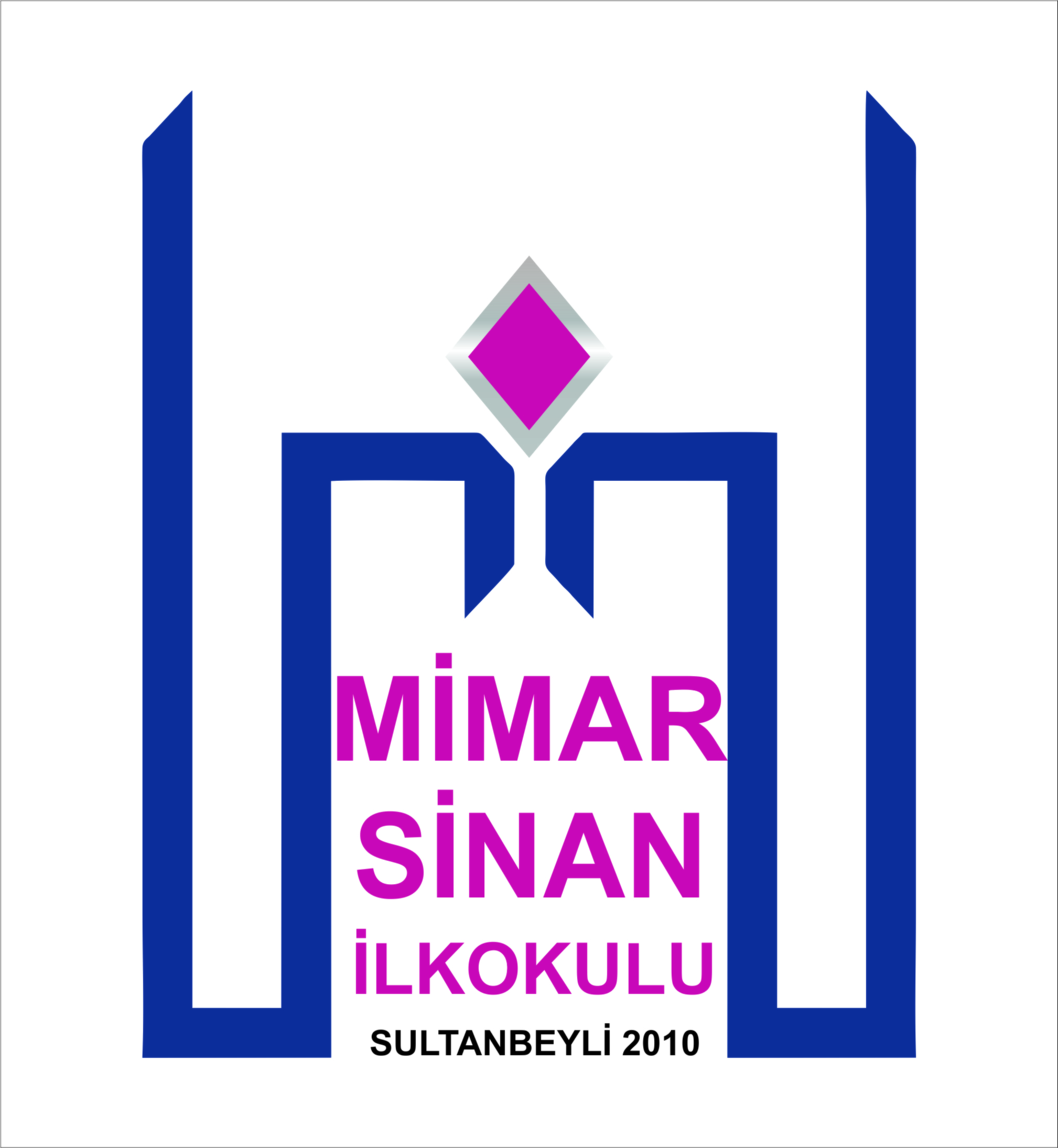 ADAY KAYIT FORMU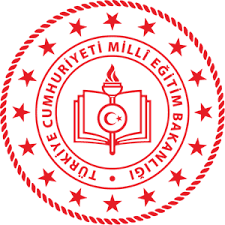 ÖZEL EĞİTİM İHTİYACIÖĞRENCİNİN           Davranış bozukluğuDil ve konuşmaGörme ve Az görenGörme ve Görmeyenİşitme özürlüOrtopedik-alt beden kullanamıyorOrtopedik-üst beden kullanamıyorOrtopedik-alt ve üst beden kullanamıyorOtizmRuhsal ve duygusal- hiperaktiviteRuhsal ve duygusal- özel öğrenme güçlüğüSerebral palsiSüreğen hastalığı varŞehit ÇocuğuGazi Malül Çocuğu2828 SHÇEK Kanununa tabiiYurtdışından geldi      İyi             Orta              DüşükAile Gelir Durumu ANNE  		      BABASağ              ÖlüSağ            ÖlüÜstün yetenekZihinselT.C Kimlik No	                                                                                                                                                 …./…./20…Velinin İmzası *Kayıt edilecek sınıf  :          Anasınıfı       1.Sınıf       5.Sınıf	                                                                                                                               Adı-Soyadı(*)Velisi anne baba dışında birisi ise TC numarası ile birlikte adı-soyadı ve yakınlık derecesi yazılır.**Bunların dışında öğrencinizle ilgili bilmemiz gereken hususlar olduğunu düşünüyorsanız buraya yazınız			